New/Revised Program 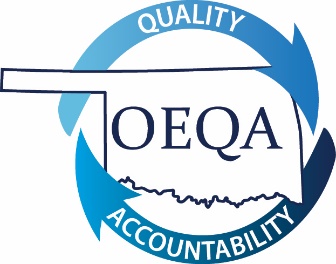 reading specialist(2017 Standards) Review CriteriaProgram alignment to standardsRecognition DecisionsApproved with Conditions – Program is aligned to all content standards and must resubmit program within 24 months with the required data.Further Development Required – Program does not align to all content standards and/or required documentation is not included.  Program is not approved to admit candidates.5. Accredited Educator preparation Providers seeking to add a new program to current certification offerings must submit the following documentation:	Letter of approval or other appropriate documentation that indicates the program proposal has the approval of all institutional and state (in case of state institutions) governing boards. 	Letter explaining the rationale for adding the programSection 5 completion is required for new programs only.6. all programs should attach the following items:	Program Plan of Study that provides: Coursework required of all candidates Clear information about the sequence in which candidates take courses Documentation that practicum/clinical experiences meet the requirements established by the respective learned society Description of Capstone assignment, assessment, rubric, and data to be measured7. identify the courses (from the plan of study) and course descriptions that address the standards in the chart below:INSTITUTIONS WHOSE PROGRAMS MEET THE FOLLOWING CONDITION(S) SHOULD USE THIS APPLICATION:(Submission of data with this application is inapplicable.  Alignment approval is required before data can be submitted with the “Continuing Application”.)Please check the area below that applies:New program to Educator Preparation Unit     Program previously determined not recognized     Program previously dropped or put on hiatus     Program previously determined recognized with conditions by a SPA with conditions other than data     Program resubmitting for initial approval due to revised standards     Program resubmitting due to significant changes within the program  1.University:2.Program Name:3.Program Compiler:4.Date of Submission:StandardCourse(s)Course Description(s)STANDARD 1:  FOUNDATIONAL KNOWLEDGECandidates demonstrate knowledge of major theoretical, conceptual, historical, and evidence-based foundations of literacy and language, the ways in which they interrelate, and the role of the reading/literacy specialist in schools.STANDARD 1:  FOUNDATIONAL KNOWLEDGECandidates demonstrate knowledge of major theoretical, conceptual, historical, and evidence-based foundations of literacy and language, the ways in which they interrelate, and the role of the reading/literacy specialist in schools.STANDARD 1:  FOUNDATIONAL KNOWLEDGECandidates demonstrate knowledge of major theoretical, conceptual, historical, and evidence-based foundations of literacy and language, the ways in which they interrelate, and the role of the reading/literacy specialist in schools.1.1 Candidates demonstrate knowledge of the major theoretical, conceptual, historical, and evidence-based components of reading (e.g., concepts of print, phonological awareness, phonics, word recognition, fluency, vocabulary, comprehension) development throughout the grades and its relationship with other aspects ofliteracy.1.2 Candidates demonstrate knowledge of the major theoretical, conceptual, historical, and evidence-based aspects of writing development, writing processes (e.g., revising, audience), and foundational skills (e.g., spelling, sentence construction, wordprocessing) and their relationships with other aspects of literacy.1.3 Candidates demonstrate knowledge of theoretical, conceptual, historical, and evidence-based components of language (e.g., language acquisition, structure of language, conventions of standard English, vocabulary acquisition and use, speaking, listening, viewing, visually representing) and its relationships withother aspects of literacy.1.4 Candidates demonstrate knowledge of the historical and evidence-based foundations related to the role of thereading/literacy specialist.STANDARD 2: CURRICULUM AND INSTRUCTIONCandidates use foundational knowledge to design literacy curricula to meet needs of learners, especially those who experience difficulty with literacy; design, implement, and evaluate small-group and individual evidence-based literacy instruction for learners; collaborate with teachers to implement effective literacy practices.STANDARD 2: CURRICULUM AND INSTRUCTIONCandidates use foundational knowledge to design literacy curricula to meet needs of learners, especially those who experience difficulty with literacy; design, implement, and evaluate small-group and individual evidence-based literacy instruction for learners; collaborate with teachers to implement effective literacy practices.STANDARD 2: CURRICULUM AND INSTRUCTIONCandidates use foundational knowledge to design literacy curricula to meet needs of learners, especially those who experience difficulty with literacy; design, implement, and evaluate small-group and individual evidence-based literacy instruction for learners; collaborate with teachers to implement effective literacy practices.2.1 Candidates use foundational knowledge to design, select,critique, adapt, and evaluate evidence-based literacy curricula that meet the needs of all learners.2.2 Candidates design, select, adapt, teach, and evaluate evidence- based instructional approaches, using both informational and narrative texts, to meet the literacy needs of whole class and groups of students in the academic disciplines and other subjectareas, and when learning to read, write, listen, speak, view, or visually represent.2.3 Candidates select, adapt, teach, and evaluate evidence-based, supplemental, and intervention approaches and programs; such instruction is explicit, intense, and provides adequate scaffolding to meet the literacy needs of individual and small groups of students, especially those who experience difficulty with reading and writing.2.4 Candidates collaborate with and coach school-based educatorsin developing, implementing, and evaluating literacy instructional practices and curriculum.STANDARD 3:  ASSESSMENT AND EVALUATIONCandidates understand, select, and use valid, reliable, fair, and appropriate assessment tools to screen, diagnose, and measure student literacy achievement; inform instruction and evaluate interventions; assist teachers in their understanding and use of assessment results; advocate for appropriateliteracy practices to relevant stakeholders.STANDARD 3:  ASSESSMENT AND EVALUATIONCandidates understand, select, and use valid, reliable, fair, and appropriate assessment tools to screen, diagnose, and measure student literacy achievement; inform instruction and evaluate interventions; assist teachers in their understanding and use of assessment results; advocate for appropriateliteracy practices to relevant stakeholders.STANDARD 3:  ASSESSMENT AND EVALUATIONCandidates understand, select, and use valid, reliable, fair, and appropriate assessment tools to screen, diagnose, and measure student literacy achievement; inform instruction and evaluate interventions; assist teachers in their understanding and use of assessment results; advocate for appropriateliteracy practices to relevant stakeholders.3.1 Candidates understand the purposes, attributes, formats, strengths/limitations (including validity, reliability, inherent language, dialect, cultural bias), and influences of various types of tools in a comprehensive literacy and language assessment system and apply that knowledge to using assessment tools.3.2 Candidates collaborate with colleagues to administer, interpret, and use data for decision making about student assessment, instruction, intervention, and evaluation for individualand groups of students.3.3 Candidates participate in and lead professional learning experiences to assist teachers in selecting, administering, analyzing, interpreting assessments, and using results for instructional decision making in classrooms and schools.3.4 Candidates, using both written and oral communication, explain assessment results and advocate for appropriate literacy and language practices to a variety of stakeholders, including students, administrators, teachers, other educators, and parents/ guardians.STANDARD 4:  DIVERSITY AND EQUITYCandidates demonstrate knowledge of research, relevant theories, pedagogies, and essential concepts of diversity and equity; demonstrate an understanding of themselves and others as cultural beings; create classrooms and schools that are inclusive and affirming; advocate for equity at school, district, and community levels.STANDARD 4:  DIVERSITY AND EQUITYCandidates demonstrate knowledge of research, relevant theories, pedagogies, and essential concepts of diversity and equity; demonstrate an understanding of themselves and others as cultural beings; create classrooms and schools that are inclusive and affirming; advocate for equity at school, district, and community levels.STANDARD 4:  DIVERSITY AND EQUITYCandidates demonstrate knowledge of research, relevant theories, pedagogies, and essential concepts of diversity and equity; demonstrate an understanding of themselves and others as cultural beings; create classrooms and schools that are inclusive and affirming; advocate for equity at school, district, and community levels.4.1 Candidates demonstrate knowledge of foundational theories about diverse learners, equity, and culturally responsive instruction.4.2 Candidates demonstrate understanding of themselves and others as cultural beings through their pedagogy and interactions with individuals both within and outside of the school community.4.3 Candidates create and advocate for inclusive and affirming classroom and school environments by designing and implementing instruction that is culturally responsive and acknowledges and values the diversity in their school and in society.4.4 Candidates advocate for equity at school, district, and community levels.STANDARD 5:  LEARNERS AND THE LITERACY ENVIRONMENTCandidates meet the developmental needs of all learners and collaborate with school personnel to use a variety of print and digital materials to engage and motivate all learners; integrate digital technologies in appropriate, safe, and effective ways; foster a positive climate that supports a literacy-rich learning environment.STANDARD 5:  LEARNERS AND THE LITERACY ENVIRONMENTCandidates meet the developmental needs of all learners and collaborate with school personnel to use a variety of print and digital materials to engage and motivate all learners; integrate digital technologies in appropriate, safe, and effective ways; foster a positive climate that supports a literacy-rich learning environment.STANDARD 5:  LEARNERS AND THE LITERACY ENVIRONMENTCandidates meet the developmental needs of all learners and collaborate with school personnel to use a variety of print and digital materials to engage and motivate all learners; integrate digital technologies in appropriate, safe, and effective ways; foster a positive climate that supports a literacy-rich learning environment.5.1 Candidates, in consultation with families and colleagues, meet the developmental needs of all learners (e.g., English learners, those with difficulties learning to read, the gifted), taking into consideration physical, social, emotional, cultural, and intellectual factors.5.2 Candidates collaborate with school personnel and provideopportunities for student choice and engagement with a variety of print and digital materials to engage and motivate all learners.5.3 Candidates integrate digital technologies into their literacy instruction in appropriate, safe, and effective ways and assist colleagues in these efforts.5.4 Candidates facilitate efforts to foster a positive climate that supports the physical and social literacy-rich learning environment, including knowledge of routines, groupingstructures, and social interactions.STANDARD 6: PROFESSIONAL LEARNING AND LEADERSHIPCandidates demonstrate the ability to be reflective literacy professionals, who apply their knowledge of adult learning to work collaboratively with colleagues; demonstrate their leadership and facilitation skills; advocate on behalf of teachers, students, families, and communities.STANDARD 6: PROFESSIONAL LEARNING AND LEADERSHIPCandidates demonstrate the ability to be reflective literacy professionals, who apply their knowledge of adult learning to work collaboratively with colleagues; demonstrate their leadership and facilitation skills; advocate on behalf of teachers, students, families, and communities.STANDARD 6: PROFESSIONAL LEARNING AND LEADERSHIPCandidates demonstrate the ability to be reflective literacy professionals, who apply their knowledge of adult learning to work collaboratively with colleagues; demonstrate their leadership and facilitation skills; advocate on behalf of teachers, students, families, and communities.6.1 Candidates demonstrate the ability to reflect on theirprofessional practices, belong to professional organizations, and are critical consumers of research, policy, and practice.6.2 Candidates use their knowledge of adult learning to engage in collaborative decision making with colleagues to design, align, and assess instructional practices and interventions within and across classrooms.6.3 Candidates develop, refine, and demonstrate leadership and facilitation skills when working with individuals and groups.6.4 Candidates consult with and advocate on behalf of teachers, students, families, and communities for effective literacy practices and policies.STANDARD 7: PRACTICUM/CLINICAL EXPERIENCESCandidates complete supervised, integrated, extended practica/ clinical experiences that include intervention work with students and working with their peers and experienced colleagues; practica include ongoing experiences in school-based setting(s); supervision includes observation and ongoing feedback by qualified supervisors.STANDARD 7: PRACTICUM/CLINICAL EXPERIENCESCandidates complete supervised, integrated, extended practica/ clinical experiences that include intervention work with students and working with their peers and experienced colleagues; practica include ongoing experiences in school-based setting(s); supervision includes observation and ongoing feedback by qualified supervisors.STANDARD 7: PRACTICUM/CLINICAL EXPERIENCESCandidates complete supervised, integrated, extended practica/ clinical experiences that include intervention work with students and working with their peers and experienced colleagues; practica include ongoing experiences in school-based setting(s); supervision includes observation and ongoing feedback by qualified supervisors.7.1 Candidates work with individual and small groups of students at various grade levels to assess students’ literacy strengths and needs, develop literacy intervention plans, implement instructional plans, create supportive literacy learning environments, and assess impact on student learning. Settings may include a candidate’s own classroom, literacy clinic, other school, or community settings.7.2 Candidates collaborate with and coach peers and experienced colleagues to develop, reflect on, and study their own and others’ teaching practices.7.3 Candidates have ongoing opportunities for authentic, school- based practicum experiences.7.4 Candidates receive supervision, including observation (in- person, computer assisted, or video analysis) and ongoing feedback during their practicum/clinical experiences by supervisors who understand literacy processes, have literacy content knowledge, understand literacy assessment and evidence- based instructional strategies and, preferably, have experience as reading/literacy specialists.